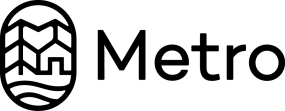 Company: MetroPosition Title: Instructor II – Camp Specialists and Zoo Snooze Guides (temporary) – Oregon ZooDeadline to apply: February 11, 2019 @ 5:00 pm, PSTSalary: $14.11 - $15.64 hourlyPosition Summary: 
Do you belong at the zoo? The Oregon Zoo is committed to conserving the world's wildlife and habitats. The zoo provides a wide variety of seasonal camps, classes and programs that promote conservation. Consider joining us as a temporary instructor. We have activities year-round, but our busiest time is in the summer. Apply now to join our team. Part-time and full-time seasonal positions are available.Instructor II positions are available in the following program areas:Camp SpecialistsCamp Specialists assist in creating and implementing thematic lessons and presentations for a variety of audiences using zoo exhibits, hands-on activities, animal biofacts and discovery stations. Information is presented using techniques that appeal to multiple learning styles.Instructor II staff incorporate best practices in formal and non-formal education and model best practices in teaching/presentation techniques and group management. These staff members provide input and assist with program/presentation development, activity scheduling, classroom/program organization, program logistics, maintenance of teaching materials, requisition of supplies, and communication with education team leadership. Instructor II positions may lead a team of other instructors along with regular staff to ensure effective, efficient program implementation. Other duties include helping lead educational field trips off zoo grounds for program participants; mentoring other educators, youth and adult volunteers; and working as part of the team that assists with developing program activities and goals/learning objectives.General work schedule (subject to change): Monday through Friday, June 1–Sept. 1, full-day shifts, 7:15 a.m. – 3:45 p.m. Some 1/2-day morning shifts and some late afternoon shifts are possible. Camps for older youth have an overnight or extended evening. Substituting is a possibility as well.ZooSnooze GuidesZooSnooze Guides implement existing program curriculum consisting of a variety of non- formal education activities. They work in a team to teach thematic programs for participants of all ages using zoo exhibits, hands-on activities, discovery stations and limited behind-the-scenes activities in the animal hospital and nutrition center. Activities are taught in a non-formal educational setting that keeps in mind the diverse learning styles of the learner. Our guides utilize best practices in teaching and non-formal techniques and child/group management. Guides may be asked to assist in the assessment of learner outcomes. These positions may mentor youth or adult volunteers.General work schedule (subject to change): Tuesday through Saturday evenings, overnights and some mornings. 10–25 hours per week possible in the spring, and 10–25 hours per month possible in the fall and winter. Actual hours will be dependent upon enrollment and program needs. Overnight staff are scheduled from a pool of instructors.At the Oregon Zoo, we hire a workforce representative of the communities we serve, understanding that a diverse workforce strengthens our organization. We value diversity and support a positive and welcoming environment where all of our employees can thrive.Minimum Requirements: Minimum of 18 years of age.2 years cumulative experience beyond high school in: elementary/middle school education, non-formal environmental education, natural history interpretation, zoology, biology, natural history interpretation or related fields.2 years experience working with children in formal or informal education, including child management and program development.Complete background and driving records checkFirst Aid/CPR Certification preferred (Zoo offers training opportunities) Food Handler's Card preferred (Zoo offers training opportunities) Inclusion experience with special needs children preferredAbility to walk or stand for extensive periods or distances (approximately 3 miles per day) Ability to lift and carry up to 25 pounds.All finalists must complete a background check. A driving records check will be conducted for positions that have driving requirements.To apply: visit www.oregonmetro.gov/jobs for the complete job announcement and a link to our online hiring center. Application requirements
Electronic application and answers to supplemental questions.Metro is an Equal Opportunity/Affirmative Action Employer.